Главам городских округов и муниципальных районов Республики Дагестан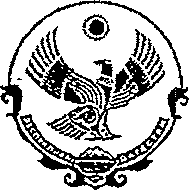 АДМИНИСТРАЦИЯ ГЛАВЫ И ПРАВИТЕЛЬСТВА РЕСПУБЛИКИ ДАГЕСТАН Управление по вопросам противодействия коррупции367005. г. Махачкала, пл.Ленина тел. 78-11-92 e-mail: antikoк@e-dag. ru    19  апреля  2018 г.  № 01-15/3-09-13/18В связи с обращениями должностных лиц, ответственных за работу по профилактике коррупционных и иных правонарушений,  по вопросу применения законодательства о противодействии коррупции в части распространения антикоррупционных стандартов на лиц, замещающих муниципальные должности, Управление Администрации Главы и Правительства Республики Дагестан по вопросам противодействия коррупции (далее - Управление) сообщает следующее.Пункт 4 статьи 5 Федерального закона от 25 декабря 2008 г. № 273-ФЗ «О противодействии коррупции» предусматривает, что федеральные органы государственной власти, органы государственной власти субъектов Российской Федерации и органы местного самоуправления осуществляют противодействие коррупций в пределах своих полномочий.Федеральным законом от 3 ноября 2015 года № 303-ФЗ «О внесении изменений в отдельные законодательные акты Российской Федерации» из многих норм федерального законодательства были исключены слова «на постоянной основе» и тем самым ряд ограничений запретов и обязанностей начал действовать в отношении более широкого круга лиц.То есть, указанным федеральным законом ограничения, запреты и обязанности, установленные в целях противодействия коррупции, в том числе, обязанности по представлению сведений о доходах и урегулированию конфликта интересов, распространены на лиц, замещающих муниципальные должности на непостоянной основе.В соответствии с Федеральным законом от 3 апреля 2017 г. № 64-ФЗ «О внесении изменений в отдельные законодательные акты Российской Федерации в целях совершенствования государственной политики в области противодействия коррупции» Законом Республики Дагестан от 29 декабря 2017 г. № 109 установлен Порядок представления Главе Республики Дагестан гражданами, претендующими на замещение муниципальной должности в Республике Дагестан, должности главы администрации муниципального образования Республики Дагестан по контракту, и лицами, замещающими указанные должности, сведений о доходах, расходах, об имуществе и обязательствах имущественного характера и осуществления проверки достоверности и полноты указанных сведений.Законом Республики Дагестан от 10 июня 2008 г. № 28 «О Перечне муниципальных должностей и Реестре должностей муниципальной службы в Республике Дагестан» установлен перечень муниципальных должностей в Республике Дагестан, в который не входит депутат представительного органа муниципального образования, осуществляющий свои полномочия на непостоянной основе. Таким образом, сведения о доходах представляет Главе Республики Дагестан депутат представительного органа муниципального образования, осуществляющий свои полномочия на постоянной основе.В целях рассмотрения вопросов, связанных с соблюдением требований к служебному поведению государственными и муниципальными служащими и (или) требований об урегулировании конфликта интересов Указом Президента Российской Федерации от 1 июля 2010 г. № 821 утверждено Положение о комиссиях по соблюдению требований к служебному поведению федеральных государственных служащих и урегулированию конфликта интересов.При этом органам государственной власти субъектов Российской Федерации и органам местного самоуправления рекомендовано разработать и утвердить положения о комиссиях по соблюдению требований к служебному поведению государственных гражданских служащих субъектов Российской Федерации (муниципальных служащих) и урегулированию конфликта интересов.Законом Республики Дагестан от 13 июля 1995 г. № 3 «О статусе депутата Народного Собрания Республики Дагестан» полномочия по сбору сведений о доходах, представляемых депутатами Народного Собрания Республики Дагестан, проверке их достоверности и полноты и рассмотрению вопросов урегулирования конфликта интересов возложены на Контрольную комиссию.С учетом изложенного рекомендуем принять необходимые меры по приведению муниципальных правовых актов в соответствие с федеральным и региональным законодательством в части, касающейся вопросов противодействия коррупции, в том числе, правовых актов, утверждающих порядки представления сведений о доходах депутатами представительных органов местного самоуправления, в том числе депутатов, осуществляющих свой полномочия на непостоянной основе, проверки достоверности и полноты сведений о доходах, а также урегулирования конфликта интересов депутатами и соответствующему их применению на практике.И. ИбрагимовНачальник Управления 